Tiszakécske Város ÖnkormányzataSAJTÓKÖZLEMÉNYTerületi együttműködést segítő programok kialakítása az önkormányzatoknál a konvergencia régiókbanÁROP-1.A.3-2014-2014-0109Az Államreform Operatív Program keretében, a „Területi együttműködést segítő programok kialakítása az önkormányzatoknál a konvergencia régiókban” (ÁROP-1.A.3-2014) című pályázati kiírás keretében Tiszakécske Város Önkormányzata, mint a járásszékhely önkormányzata pályázati támogatást nyert a járáson belüli együttműködések fejlesztése céljából.A projekt 2015. április 15. és 2015. november 30. között valósult meg a Széchenyi 2020 program keretében 21,99 millió forint európai uniós támogatás segítségével.A pályázat keretében megvalósult projekt eredményeként erősödött a térségi együttműködés a tiszakécskei járásban, a települési önkormányzatok és intézményeik, a nemzetiségi önkormányzat, állami szervek, a járásban működő civil, társadalmi, egyházi és gazdasági szervezetek között, melyben kiemelt szerepet kapott a járásszékhely önkormányzat koordinációja is.A projekt fejlesztési eredményeként 31 darab többoldalú együttműködési megállapodás került aláírásra, valamint elkészült a Járási Esélyteremtő Programterv is. A projektben 8 alkalommal került megszervezésre a járási szintű felzárkóztatási kerekasztal ülése, melyen a szakemberek az esélyegyenlőség előmozdításának lehetőségeit vitatták meg, valamint 8 közösségi rendezvény szolgált a projekt tárgyát képező szakterületek fejlesztési lehetőségeinek bemutatására, és az Esélyteremtő Programterv ismertetésére is.A projekt Tiszakécske városban valósult meg, 5 települési önkormányzat, a Tiszaalpári Cigány Önkormányzat, a járás köznevelési, egészségügyi és szociális intézményei, valamint állami szervek és számos civil, egyházi és gazdasági szervezet részvételével.A projekt eredményei hozzájárulnak ahhoz, hogy javuljon a tiszakécskei járásban élő esélyegyenlőségi célcsoportok – mélyszegénységben élők, romák, gyermekek, nők, idősek, fogyatékkal élők – társadalmi felzárkóztatása, csökkenjen az előítéletesség, és fejlődjenek azok az együttműködési formák, melyek elősegítik a közszolgáltatásokhoz való egyenlő esélyű hozzáférést.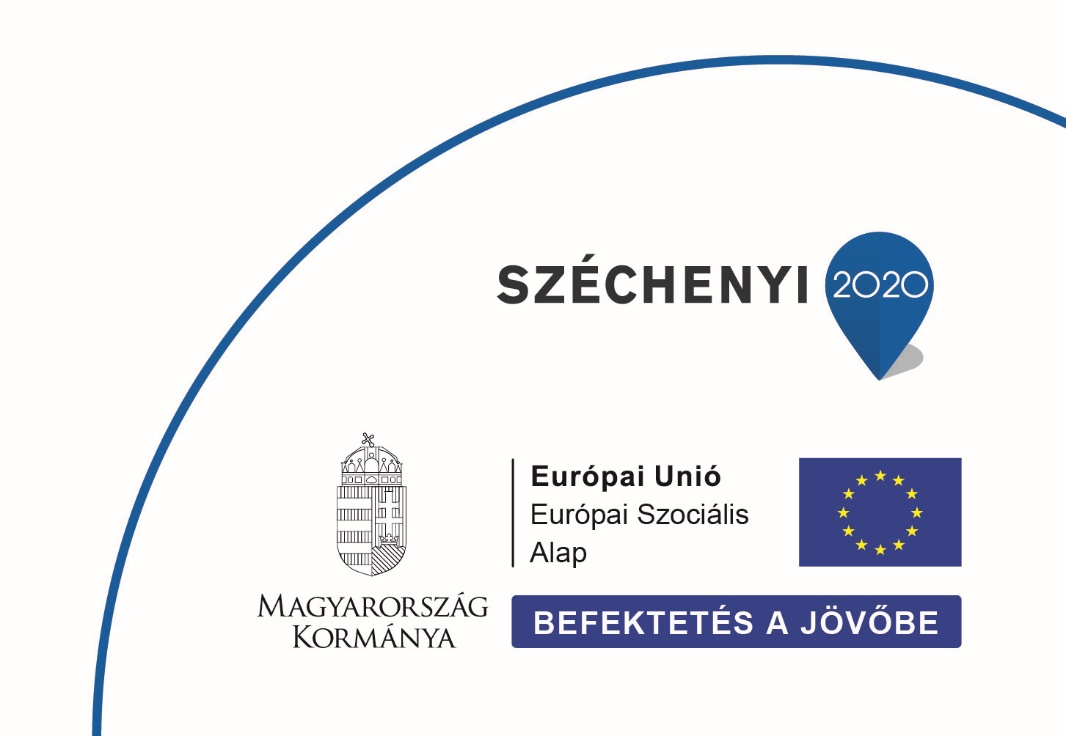 További információ kérhető:Dombiné Horpácsi Mária aljegyző, Tiszakécske Város Önkormányzataelérhetősége: 76/441-355e-mail: aljegyzo@tiszakecske.hu                Tóth JánosTiszakécske város polgármestere 